Schnittstelle Finanzhaushaltssysteme     zur Kommunal Data HessenAutor: Peter LeibelingE-Mail: Peter.Leibeling@hzd.hessen.deDokumentinformationenInhaltsverzeichnis1	Zweck des Dokuments	42	Ausgangspunkt	43	Schnittstellenbeschreibung	43.1	Benötigte Informationen aus den Finanzhaushaltssystemen	43.2	Aufbau und Stuktur der Übergabedatei	53.3	Namensgebung und Abfrageintervall	74	Zeitplan zur Integration in die Kommunal Data Hessen	75	Referenzierte Dokumente	7Anhang A	Abkürzungsverzeichnis	8Anhang B	Abbildungsverzeichnis	9Anhang C	Tabellenverzeichnis	10Zweck des DokumentsDieses Dokument beschreibt die Schnittstelle zwischen den Finnanzhaushhaltssystemen und der Datenbank „Kommunal Data Hessen“. Es soll den Herstellern der Finanzhaushaltssystemen eine Hilfstellung bei der Erstellung der Schnittstellendatei geben. Sowohl die benötigte Informationen als auch die Struktur der Übergabedatei werden in diesem Dokument beschrieben. Ausgangspunkt Die Kommunen arbeiten mit unterschiedlichen Finanzhaushaltssystemen. Um den Kommunen die Bereitstellung eines Finanzstatusberichts zu erleichtern, wurde die Kommunal Data Hessen erstellt. Hierzu werden u.a. Informationen zu den kommunalen Haushalten erfasst und in Form eines Finanzstatusberichtes zusammengefasst.In den jeweils verwendeten Finanzhaushaltssystemen liegt ein hoher Anteil an Daten und Informationen. Zur Erleichterung der Aufgaben für die Sachbearbeiter der Kommunen und zur Reduktion der möglichen Fehlerquellen, soll eine Schnittstelle zwischen den Finanzhaushhaltssystemen und der Kommunal Data Hessen integriert werden.SchnittstellenbeschreibungFür die Schnittstellenbeschreibung sind folgende Angaben wichtig:benötigte Informationen aus den FinanzhaushaltssystemenAufbau und Struktur der ÜbergabedateiNamensgebung und AbfrageintervallBenötigte Informationen aus den FinanzhaushaltssystemenDie Kommunal Data Hessen erfasst für die Finanzstatusberichte ca. 800 Einzelinformationen.Diese sind in einer separaten Exceldatei, die ebenfalls auf der Website des Hessischen Ministeriums des Innern und für Sport verfügbar ist, beschrieben. Dabei orientierte sich die Exceldatei an dem bestehenden Finanzstatusbericht, wie er in Excelform derzeit verwendet wird.Zur leichteren Feldbeschreibung finden Sie auf jedem Arbeitsblatt pro Zeile eine Angabe (Zeile und Spalte), in der sich die Feldinformation im originären FSB befindet.Die Exceldatei (beinhaltet auch die – gelb markierten - Änderungen im Reiter „KASH Jahresabschluss“) mit den Abfragen zu den benötigten Feldinformationen ist verfügbar unter „Informationen für Finanzsoftwareanbieter“: https://innen.hessen.de/Kommunales/Kommunal-Data-Hessen 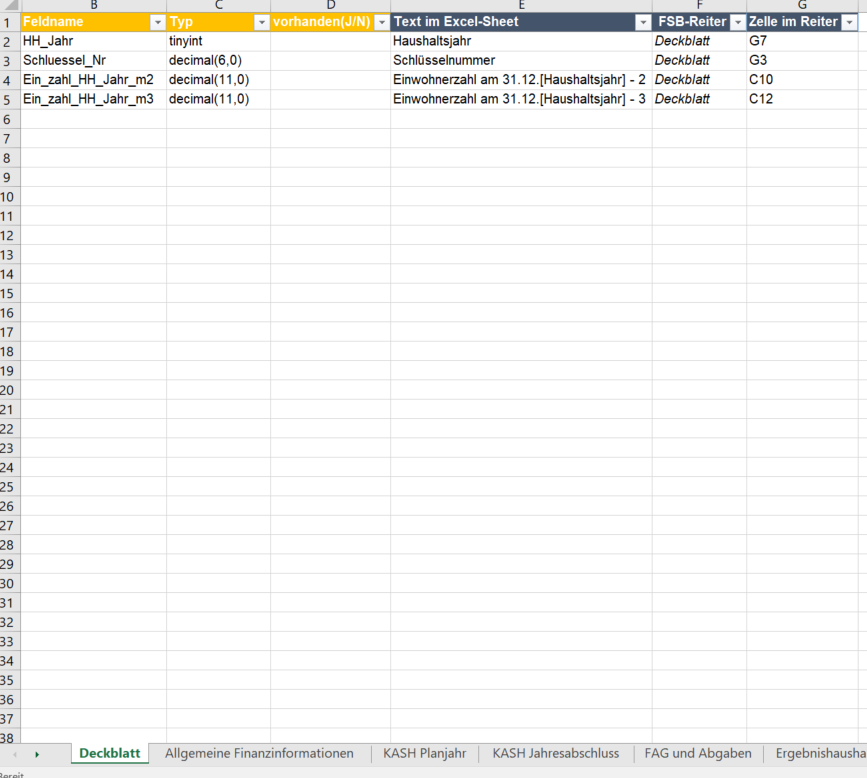 Abbildung 1: Felder mit DetailinformationenSpalte B ist die gewünschte FeldinformationSpalte C beschreibt den Datentyp der FeldinformationSpalte D dient einer Erstinformation an die Kommunal Data Hessen zur Quantifizierung der Datenmenge des FinanzhaushaltssystemsSpalte E,F und G beziehen sich dabei auf den derzeit exisitierenden FSB. Aufbau und Stuktur der ÜbergabedateiAls Format für die Übergabedatei wurde CSV gewählt. Die Struktur der csv-Datei ist dabei flexibel, d.h. es gibt keine feste Reihenfolge der abgefragten Datenfelder. Die Reihenfolge in der csv-Datei ist nicht relevant. Felder, die Sie nicht befüllen können, können weggelassen werden. WICHTIG: zu einem HEADER gehört IMMER ein VALUE.Die Headernamen entnehmen Sie der folgenden Exceldatei (Spalte B). Beispieldatei für eine vollständige (d.h. mit allen Headern) Übergabedatei- aber ohne Feldwerte:Beispiele für unterschiedliche ÜbergabedateienVariante 1:Header_1|Header_2|Header_3|2019|200000|45|Variante 2:Header_3|Header_2|Header_1|45|200000|2019|Variante 3:Header_1|Header_3|2019|45|Variante 4:Header_3|Header_2|Header_1|45||2019|Die Kommunal Data hessen kann in ihrem Import-Prozess alle vier Varianten einlesen und bearbeiten.Dadurch wird eine größere Flexibilität erreicht. Neue Informationen, die bisher nicht übertragen werden konnten, können jederzeit übermittelt werden.Wichtig sind folgende Randbedingungen:jede Übergabedatei hat eine Headerzeile und eine Feldwertzeiledas Trennzeichen zwischen Datenfeldern ist das Pipezeichen („|“)das Trennzeichen zwischen den Feldwerten ist ebenfalls das Pipezeichen („|“)String oder Textwerte werden in Hochkomma (““) gesetzt (z.B. “Feldwert für einen String“)Feldwerte ohne Angaben sind leer (z.B. 2021|411000|130000||7000000,00|||7000001,00)Namensgebung und AbfrageintervallDer Name der Übergabedatei ist frei wählbar. Empfohlen wird folgende Namensgebung:Name des Herstellers_KDB.csvDas Abfrageintervall sollte flexibel sein, da auch mehrfache Abfragen innerhalb eines Jahres möglich sind (z.B. für Korrekturen oder Änderungen an den Datenfeldern, etc.).Zeitplan zur Integration in die Kommunal Data HessenDie Integration der Schnittstelle zu den Finanzhaushaltssystemen erfolgt mehrstufig:Rückmeldungen zur Informationsqualität durch die Hersteller der FinanzhaushaltssystemBereitstellung einer ersten Testversion der Übergabedatei durch die Hersteller an Kommunal Data HessenTestphase mit ggf. notwendiger Rückmeldung und KorrekturStart des PilotenBitte berücksichtigen: Die Finanzhaushaltssysteme müssen nicht sofort alle geforderten Datenfelder liefern. Durch die flexible Datenstruktur der Übergabedatei können zu einem späteren Zeitpunkt weitere Datenfelder hinzugefügt werden. Im Laufe der Zeit und je nach Ressourcenkapazität der Herstellerwerden die Datenfelder immer vollständiger geliefert.Ziel ist es bis Ende des Jahres 2021 eine Schnittstellenfunktion für die kommunalen Nutzer bereitzustellen. Folgender Ablauf ist für die Integration der Finanzhaushaltssysteme geplant:Tabelle 1 Ablauf der Integration in die Kommunal Data HessenReferenzierte Dokumente In diesem Kapitel werden die referenzierten Dokumente aufgeführt, die in einem direkten oder indirekten Bezug zu diesem Konzept stehen.  In diesem Projekt werden keine Dokumente referenziert.AbkürzungsverzeichnisTabelle 2 AbkürzungsverzeichnisAbbildungsverzeichnisAbbildung 1: Felder mit Detailinformationen	5TabellenverzeichnisTabelle 1 Zeitplan der Integration in die KDB	7Tabelle 2 Abkürzungsverzeichnis	9Sperrvermerk-RedaktionPeter Leibeling, HZDKlasseKonzeption	DateinameLetzte Bearbeitung (Speicherdatum)1. November 2021Letztes DruckdatumSeitenzahlDokumentstatus und -freigabeDokumentstatus und -freigabeDokumentstatus und -freigabeDatumName und Abteilung / FirmaEntwurf28.04.2021Peter Leibeling, B1/HZDQS-Prüfung06.05.2021Peter Leibeling, B1/HZDFreigabeÄnderungsnachweisÄnderungsnachweisÄnderungsnachweisÄnderungsnachweisÄnderungsnachweisVersions-Nr.Status	BearbeiterDatumÄnderung / Bemerkung0.1EntwurfPeter Leibeling28.04.2021Initialer Entwurf0.2ÜberarbeitungPeter Leibeling06.05.2021Überarbeitung Kapitel 7.20.3QSPeter Leibeling06.05.2021Qualitätssicherung2.0ÜberarbeitungPeter Leibeling01.11.2021Überarbeitung Kapitel 3.1BeschreibungUmgebungRückmeldungen zur Informationqualität durch die Hersteller der FinanzhaushaltssystemBereitstellung einer ersten Version der ÜbergabedateiTestTestphase Test Nutzung der Schnittstelle in der Kommunal Data HessenProduktivBegriffBeschreibungDMBDigitale ModellbehördeHMdISHessisches Ministerium des Innern und für SportKDBKommunaldatenbank „Kommunal Data Hessen“PrioPriorität